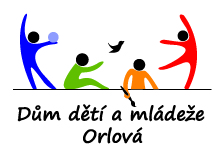 Dům dětí a mládeže, Masarykova 958, Orlová-LutyněVýsledková listina MK ve skoku vysokém – Mikulášská laťkaTermín:	7. 12. 2022Místo:		tělocvičny ZŠ Karla DvořáčkaÚčast:		30 (žačky) + 38 (žáci)Výsledky:Mladší žačky III:Ella Polášková		135 cm	ZŠ ŠkolníAdéla Ševčíková		130 cm	ZŠ RychvaldNikola Olšarová		125 cm	ZŠ MládíStarší žačky IV:Kateřina Nadkanská	140 cm	ZŠ RychvaldHalina Matušková		135 cm	ZŠ RychvaldJulie Kovaříková		130 cm	ZŠ RychvaldElla Sordylová		130 cm	ZŠ ŠkolníMladší žáci III:Vojtěch Kříštek		155 cm	ZŠ ŠkolníDaniel Česelka		145 cm	ZŠ RychvaldRené Weiss			142 cm	ZŠ MládíStarší žáci IV:Jan Chrastina		163 cm	ZŠ RychvaldSimon Biggs			160 cm	ZŠ RychvaldVojtěch Foltin		155 cm	ZŠ ŠkolníDěkuji škole Karla Dvořáčka (Petře a jejím žákům) za přípravu sportoviště a výpomoc při organizaci soutěže.Zpracovala: Lenka Vargová